PressetextHolzapfel und RehlingNeues von Früher Dorfgeschichten und widerspenstige MusikNeues von Früher... führt in eine kindliche Welt aus heutiger Sicht! Schauplatz dieser wahren und durchlebten Begebenheiten aus den sechziger Jahren ist ein kleines Dorf in Oberbayern.Die Geschichten:                                                                                                                                                    Rehlings Kindheits- und Jugend-Erinnerungen, im Dialekt derb-fein gezeichnet, kurz und knapp, genau hingeschaut, einfach und bildstark!                                                                               Momente voller Tragik, Komik und Humor!Erinnerungen ohne Wehmut, die ihre Kraft aus der Einfachheit von Sprache und Erlebnis schöpfen. Die Musik:                                                                                                                                                                                                                                                           Ein hochsensibles, zeitgenössisches Klanggeflecht  -  rockig,  jazzig, experimentell und  in direkter Verbindung zu den Geschichten.                                                                                      Die Akteure:                                                                                                                                                                  Peter Holzapfel   Posaune, Gitarren, Backblechkoto, Melodica, Electronics, Stimme                                                                                              Erwin Rehling  Geschichten-Erzähler, Schlagzeug, Steinspiel, Marimba, Schellenbaum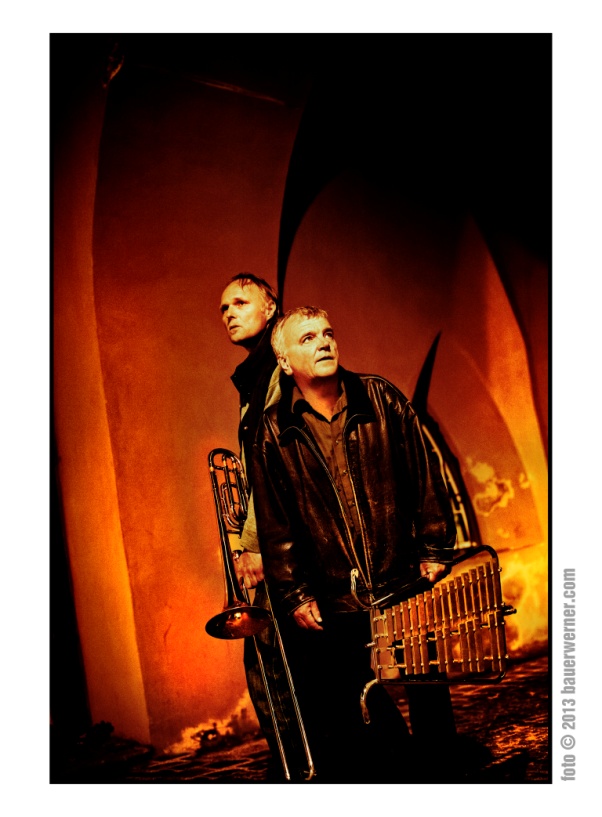 Ende Januar 2019 erscheint im Mandelbaum Verlag Wien Berlin das KlangbuchHolzapfel und Rehling Neues von Früher Dorfgeschichten und widerspenstige MusikISBN 978-3-85476-832-6